Franklin Daniel Herman
March 1, 1890 – December 14, 1955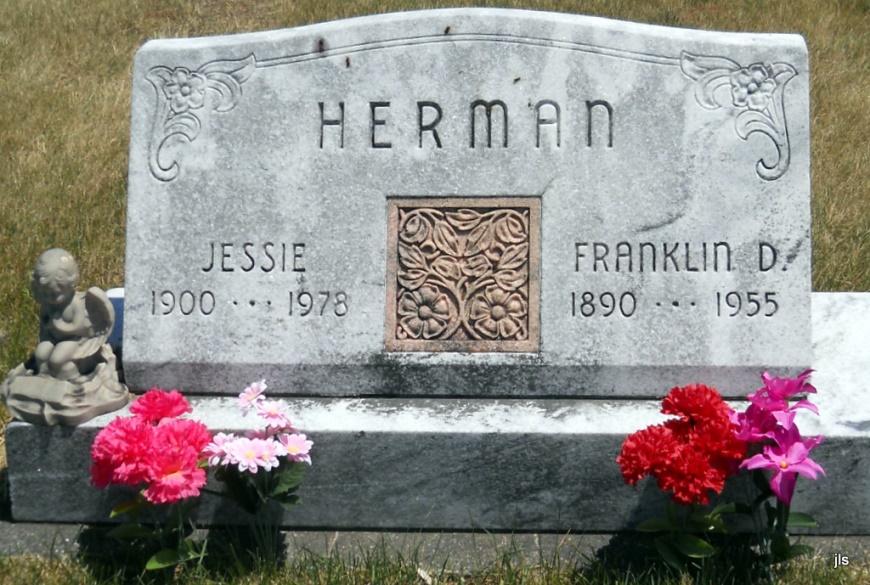 Photo by Jackie Sanders
Handwritten date: Wednesday, December 14, 1955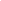 FRANK HERMAN OF HARTFORD TP. SUCCUMBS TODAYStroke Fatal to Well Known Framer; Rites Here Friday   Franklin D. Herman, 65, well known Hartford Township farmer residing on Geneva R.R. 1, died at 7:25 a.m. today at the Adams County Memorial Hospital. Mr. Herman was admitted to the hospital yesterday after suffering a stroke at his home. He had not been well for one year.   Born in Hartford Township, March 1, 1890, Mr. Herman was a lifelong resident of that township. He was the son of Amos and Elizabeth Pontius Herman. He was married to Jessie Kaves on Nov. 1, 1917. She survives   Also surviving are the following children: Donald F. Herman, Linn Grove; Mrs. Virgil (Garnett) Bixler, Decatur; Mrs. Alton (Velma) Wable, Monroe R. R. 1; Franklin Dale Herman, New Corydon; Mrs. Burvil (Ruth) Watkins, Pleasant Mills; Daniel F. Herman, Berne; Robert L. Herman Geneva R. R. 2, and Alvin W. Herman, at home. Eight grandchildren and two brothers survive. The brothers are Charles Herman, Geneva R. R. 1 and Bert Herman, Columbia City. Two sisters preceded in death.   The body is at the Yager Funeral Home where friends may call after 12 noon on Thursday. Services will be held at the funeral home at 2 p.m. Friday, Rev. Herald J. Welty, pastor of the Decatur Missionary Church officiating. Burial will be in Alberson Cemetery near Linn Grove.Adams County Historical Museum, Adams County, IndianaMarch 1955 – April 1958 Scrapbook
 
*****Indiana, Death Certificates, 1899-2011Name: Franklin D Herman
Gender: Male
Race: White
Age: 66
Marital Status: Married
Birth Date: 1 Mar 1880
Birth Place: Hartford Twp, Adams Co
Death Date: 14 Dec 1955
Death Place: Decatur, Adams, Indiana, USA
Father: Amos Herman
Mother: Elizabeth Pontius
Burial: Dec. 16, 1955 Alberson Cemetery, 10 s/w of Berne